  Br.0002.2.2019                                                                                                             Protokół Nr V/2019z Sesji Rady Powiatu Mławskiegoodbytej w dniu 4 marca 2019 rokuw Sali Konferencyjnej Starostwa Powiatowego w MławieW V Sesji Rady Powiatu Mławskiego udział wzięli:- radni wg załączonej listy obecności,- zaproszeni goście wg załączonej listy obecności.Punkt 1Otwarcie V Sesji Rady Powiatu Mławskiego.Pan Jan Łukasik – Przewodniczący Rady PowiatuO godzinie 1200 otworzył obrady V Sesji Rady Powiatu Mławskiego, zwołanej na dzień 
4 marca 2019 roku. Powitał Panie i Panów radnych, Starostę Mławskiego wraz z Zarządem Powiatu, dyrektorów wydziałów, dyrektorów jednostek organizacyjnych powiatu, przedstawicieli mediów lokalnych, mieszkańców miasta i powiatu. Poinformował, że Sesje Rady Powiatu są nagrywane, administratorem danych osobowych jest Rada Powiatu Mławskiego. Z pełnym tekstem klauzuli informacyjnej można zapoznać się w Biurze Rady Powiatu. Dodał, że na dzisiejszej Sesji obecny jest nowy dyrektor SPZOZ w Mławie- Pan Waldemar Rybak. Poprosił o zabranie głosu Pana dyrektora. Pan Waldemar Rybak- Dyrektor SPZOZ w MławieZabierając głos powiedział- ,,Kilka tygodni temu wygrałem konkurs na stanowisko dyrektora SPZOZ w Mławie. Stanowisko objąłem 1 marca. Ciężka, intensywna praca będzie musiała trwać przez najbliższych kilkanaście tygodni. Muszę zapoznać się z sytuacją szpitala. 
Po zdiagnozowaniu całej sytuacji chciałbym przedstawić jaki jest stan szpitala, co w nim jest dobre a co jest do zmiany, poprawy. Mam nadzieję, że nasza współpraca dla dobra społeczeństwa, powiatu mławskiego ale nie tylko będzie się układać jak najbardziej poprawnie. Z wykształcenia jestem prawnikiem, ostatnie 11 lat pracowałem na stanowisku dyrektora biura administracyjno- gospodarczego w Centrali Narodowego Funduszu Zdrowia. Biuro zajmowało się nadzorem nad inwestycjami w NFZ oraz nadzorem nad zamówieniami publicznymi. Miałem tam dobrą pozycję i z dużym trudem przyszło mi rozstać się z NFZ. Pochodzę z Ciechanowa, więc przyszedł czas, żeby wrócić do korzeni. Praca w Mławie jest wyzwaniem, natomiast pełniłem wcześniej funkcję dyrektora szpitala śródmiejskiego w Warszawie, w Konstancinie oraz z-cy dyrektora Instytutu Matki i Dziecka. Moje doświadczenie zawodowe jest dosyć obszerne. Komisja zaufała mi w pełni, więc teraz musze sprostać oczekiwaniom Państwa a przede wszystkim pacjentów.”       Pan Jan Łukasik – Przewodniczący Rady PowiatuZapytał czy są uwagi do przesłanego porządku obrad?Uwag nie zgłoszono. Porządek obradOtwarcie V Sesji.Stwierdzenie prawomocności obrad.Wybór Sekretarza obrad.Przyjęcie protokołu z IV Sesji Rady Powiatu.Informacja o działalności Powiatowego Inspektora Nadzoru Budowlanego w 2018 roku.Informacja o stanie bezpieczeństwa sanitarnego Powiatu Mławskiego za 2018 rok. Podjęcie uchwały w sprawie wyboru członków Rady Społecznej Samodzielnego Publicznego Zakładu Opieki Zdrowotnej w Mławie.Podjęcie uchwały w sprawie powołania Rady Społecznej Samodzielnego Publicznego Zakładu Opieki Zdrowotnej w Mławie.Podjęcie uchwały w sprawie udzielenia dotacji na remont Tomografu Komputerowego zainstalowanego w Samodzielnym Publicznym Zakładzie Opieki Zdrowotnej                           w Mławie.Podjęcie uchwały w sprawie określenia zadań i wysokości środków Państwowego Funduszu Rehabilitacji Osób Niepełnosprawnych, przeznaczonych na te zadania dla Powiatu Mławskiego na 2019 rok.Podjęcie uchwały w sprawie zmiany Wieloletniej Prognozy Finansowej Powiatu Mławskiego.  Podjęcie uchwały w sprawie zmiany uchwały Budżetowej Powiatu Mławskiego na rok 2019.Informacja z prac Zarządu Powiatu Mławskiego między sesjami.Wnioski, oświadczenia i pytania radnych.Informacja dotycząca pism, które wpłynęły do Rady Powiatu Mławskiego w okresie między sesjami.Zamknięcie obrad V Sesji.Punkt 2Stwierdzenie prawomocności obrad.Pan Jan Łukasik- Przewodniczący Rady PowiatuStwierdził, że na stan liczbowy 19 radnych, na Sesji obecnych jest 19 radnych, wobec czego obrady Sesji są prawomocne.Punkt 3Wybór Sekretarza obrad.Pan Jan Łukasik - Przewodniczący Rady Powiatu Zgłosił kandydaturę radnej Pani Jolanty Karpińskiej  na Sekretarza obrad.Zapytał czy Pani Jolanta Karpińska wyraża zgodę.Pani Jolanta Karpińska wyraziła zgodę na pełnienie funkcji Sekretarza obrad.Innych kandydatur nie było.Pan Przewodniczący przystąpił do procedury głosowania nad wyborem Sekretarza obrad.Rada Powiatu jednogłośnie wybrała Panią Jolantę Karpińską na Sekretarza obrad.Punkt 4Przyjęcie protokołu z IV Sesji Rady Powiatu.Pan Jan Łukasik – Przewodniczący Rady PowiatuPoinformował, że radni nie zgłosili uwag do protokołu Nr IV/2018 z Sesji Rady Powiatu. 
Pan Przewodniczący zaproponował, żeby protokół został przyjęty w takiej wersji, w jakiej został sporządzony.Zapytał, kto z radnych jest za przyjęciem protokołu z IV Sesji?Rada Powiatu Mławskiego jednogłośnie przyjęła protokół z IV Sesji Rady Powiatu.Punkt 5Informacja o działalności Powiatowego Inspektora Nadzoru Budowlanego w 2018 roku.Pani Justyna Traczyk- Pydyn- Powiatowy Inspektor Nadzoru BudowlanegoPoinformowała, że do właściwości Inspektora, jako organu pierwszej instancji należą zadania kontrolne, w których Inspektorat sprawuje nadzór nad inwestorami, właścicielami bądź zarządcami obiektów budowlanych w zakresie przestrzegania przepisów ustawy PB, od momentu rozpoczęcia robót budowlanych związanych z realizacją, aż do jego rozbiórki. Szczególnym przypadkiem działań, związanych zarówno z użytkowaniem obiektów budowlanych jak i realizacją budowy, czy to samowolnej czy realizowanej zgodnie z przepisami, jest prowadzenie postępowania wyjaśniającego w przypadku stwierdzenia katastrofy budowlanej. W takich sytuacjach do obowiązków Inspektora należy powołanie komisji w celu zbadania przyczyn powstałej katastrofy oraz wydanie decyzji dot. niezbędnych zabezpieczeń obiektu budowlanego bądź robót budowlanych. Ponadto, Powiatowy Inspektor Nadzoru Budowlanego w Mławie prowadzi współpracę z innymi organami kontroli państwowej, w tym najczęściej z Komenda Powiatową Państwowej Straży Pożarnej, ale też Policją, Ochroną Środowiska, Sanepidem czy tez Strażą Miejską. Polega ona głównie na wzajemnym informowaniu się o stwierdzonych nieprawidłowościach podczas czynności kontrolno-rozpoznawczych Oprócz szeroko-opisanych obowiązków Inspektora jako organu, przysługują mu również pewne uprawnienia, ściśle związane z wykonywanymi obowiązkami. Określone są one w art. 81a oraz 81c ustawy Prawo budowlane. Należą do nich m.in. prawo wstępu do obiektu budowlanego; na teren budowy; na teren zakładu pracy; oraz możliwość żądania od uczestników procesu budowlanego, właścicieli bądź zarządców obiektu budowlanego informacji i udostępniania dokumentów związanych z prowadzeniem robót, przekazaniem obiektu budowlanego do użytku czy utrzymaniem i użytkowaniem obiektu.  W 2018 r. do Inspektoratu wpłynęło 2106 wniosków, które zostały rozpatrzone na podstawie Kodeksu Postępowania Administracyjnego. Poza rozpatrywaniem skarg i wniosków do spraw należących do kompetencji organu nadzoru budowlanego w 2018 r. najczęściej, podobnie do lat poprzednich, załatwiane były sprawy związane z rozpoczęciem i zakończeniem robót budowlanych; kontrolą użytkowania obiektów budowlanych; wydawaniem pozwoleń na użytkowanie. W ubiegłym roku wydano 79 decyzji, w tym 3 nakazujące rozbiórkę obiektów budowlanych, 1 nakazującą wyłączenie z użytkowania obiektu budowlanego lub jego części, 4 decyzje nakładające obowiązki w wyniku wykonywania nadzoru budowlanego, 
57 udzielających pozwolenia na użytkowanie obiektu budowlanego oraz 14 innych.  
W ubiegłym roku wystawiono 356 zawiadomień o zakończeniu budowy, wykonano 
5 rozbiórek, wydano 32 postanowienia oraz przeprowadzono 113 kontroli i inspekcji.     W 2018 r. w porównaniu z rokiem poprzednim nastąpił spadek realizacji budownictwa jednorodzinnego. W zakresie budownictwa niskiego, jednorodzinnego najbardziej aktywna jest Gmina miejska Mława. W zakresie budowy kurników w ubiegłym roku najbardziej aktywna była Gmina Radzanów (21 kurników), następnie gminy Wieczfnia Kościelna (12), Szreńsk (11), Wiśniewo (8), Stupsk (2), co daje liczbę 54 nowych kurników. W trakcie działań kontrolnych w związku ze stwierdzonymi nieprawidłowościami w prowadzeniu robót budowlanych lub z właściwym utrzymaniem obiektów i budowli 18 osób zostało ukaranych mandatami na łączną kwotę 2.750,00 zł. Ponadto w wyniku przeprowadzonego postępowania orzeczono grzywnę w celu przymuszenia w wysokości 10.000 zł. W wyniku działań kontrolnych służb nadzoru przeprowadzonych w zakresie utrzymania budynków oraz inspekcji budów skontrolowano 113 obiektów budowlanych na terenie powiatu mławskiego.    Ponadto nadzór budowlany od wielu lat prowadzi akcję „Bezpieczne wakacje" mającą na celu ocenę stanu technicznego urządzeń, placów zabaw i urządzeń służących codziennej rekreacji oraz akcję „Razem bezpieczniej' mającą na celu ocenę stanu technicznego obiektów przewidzianych do zimowego wypoczynku dzieci i młodzieży.  Największy problemy jest lokalowy, bo jest bardzo duże archiwum a powierzchnia bardzo mała. Jeszcze tylko w tym roku Inspektorat będzie mógł przyjąć dokumenty.  Budynek w którym ma siedzibę PINB, wybudowany został w roku 1937. Aktualnie w budynku urzędują 
instytucje tj. PINB, Ośrodek Doskonalenia Nauczycieli i Powiatowe Centrum Pomocy Rodzinie. PINB zajmuje w/w pomieszczenia zlokalizowane na piętrze budynku z łazienką ogólnie dostępną, koedukacyjną dla wszystkich instytucji i osób postronnych w tym szkolących się nauczycieli. Usytuowanie organu nadzoru budowlanego na piętrze budynku powoduje brak dostępności urzędu dla osób niepełnosprawnych. Budynek nie jest całkowicie przystosowany dla w/w osób, co niejednokrotnie było wytykane nie tylko przez osoby niepełnosprawne, ale także przez samych inwestorów, od których zgodnie z rozporządzeniem w sprawie warunków technicznych jakim powinny odpowiadać budynki i ich usytuowanie taka dostępność jest wymagana dla obiektów użyteczności publicznej. Największym i głównym problemem jest fakt, iż strop budynku w części zajmowanej przez PINB jest drewniany i już jest obciążony maksymalnie. Wstydem byłoby orzekać we własnej sprawie w temacie zakazu użytkowania budynku, czy też doprowadzić do katastrofy budowlanej spowodowanej nadmiernym obciążeniem stropu i jego zarwaniem się. Aktualnie na obciążonych ścianach budynku widoczne są od wewnętrznej strony pojawiające się rysy.   Pan Witold Okumski- Radny Powiatu MławskiegoZapytał czy wśród prowadzonych kontroli były kontrole inwestycji przede wszystkim 
o charakterze przemysłowym, uciążliwym? Czy takie kontrole były prowadzone przed oddaniem tych inwestycji? Ile takich kontroli było prowadzonych? Czy zdarzało się, że te inwestycje były prowadzone niezgodnie z decyzją ich pozwolenia lub stwierdzono, że są to samowole budowlane? Ile takich naruszeń było i jakie wydano postanowienia?”Pani Justyna Traczyk- Pydyn- Powiatowy Inspektor Nadzoru BudowlanegoZapytała jakie radny ma na myśli obiekty? Pan Witold Okumski- Radny Powiatu MławskiegoOdpowiedział, że w szczególności chodzi o inwestycje typu chlewnie, kurniki, magazyny pasz. Pani Justyna Traczyk- Pydyn- Powiatowy Inspektor Nadzoru Budowlanego        Odpowiedziała, że kontrole były prowadzone, natomiast nie stwierdzono samowoli budowlanych. Inwestycje realizowane są zgodnie z zatwierdzonymi decyzjami. W tym roku prowadzone jest postępowanie z tytułu samowolnego przystąpienia do użytkowania. Pan Tomasz Chodubski- Radny Powiatu MławskiegoStwierdził, że w materiale pojawiła się ważna informacja o problemach lokalowych PINB. Czy będą podejmowane jakieś czynności poprawy tych warunków? Przybywa budynków z racji rozbudowy Wydziału Komunikacji.   Przybywa coraz więcej inwestycji budowlanych i świadomość jakie stwarzają zagrożenie. 
Na terenie miasta przybywa obiektów wysokościowych. Na terenie sąsiadującym z gęstą zabudową gdzie przy braku planu zagospodarowania przestrzennego te obiekty górują nad dotychczasową zabudową stanowiąc uciążliwość. Potrzeba więcej dostępności obywateli do inspekcji budowlanej, bo lokalizacja nie za bardzo temu służy. Brakuje powszechnej znajomości jak dotrzeć do PINB. Obywatele nie mają problemu z dotarciem do Policji, Straży Pożarnej czy Pogotowia i nie potrzeba poszukiwawczych działań. Policja sięga po nowoczesne działania czyli internet. Czy w tym przypadku nie potrzeba większej popularyzacji, np. zgłaszanie przez internet? Ułatwiłoby to działania Inspekcji. Czy teren budowy musi być ogrodzony? Przy ul. Smolarnia powstaje deweloperska budowa, która nie jest ogrodzona.     Pani Justyna Traczyk- Pydyn- Powiatowy Inspektor Nadzoru Budowlanego        Odpowiedziała, że sprawy lokalowe narastają, do Wojewody zostanie złożony wniosek o dotację. Starostwo użycza pomieszczenia, w których mieści się PINB. Inspektorat od początku jest w tym samym miejscu, więc ktoś, kto szuka to znajdzie. Osoby, które chcą być stroną w postępowaniu wiedzą gdzie znaleźć siedzibę PINB. Nadzór Budowlany zajmuje się sprawami już po wydaniu pozwolenia na budowę i nadzorem nad tym, co ma być wybudowane zgodnie z projektem. Powiatowy Inspektor nie jest w stanie zadziałać na problem narastania i kumulowania się obiektów w Mławie. Teren budowy zawsze musi być ogrodzony a odpowiada za niego kierownik budowy. Teren przy ul. Smolarnia zostanie skontrolowany.   Punkt 6Informacja o stanie bezpieczeństwa sanitarnego Powiatu Mławskiego za 2018 rok. Pani Ewa Sztuba- Dyrektor Stacji Sanitarno- Epidemiologicznej w MławiePoinformowała, że W roku 2018 sytuacja epidemiologiczna chorób zakaźnych w porównaniu z rokiem 2017 ulega niewielkim zmianom. Sytuację epidemiologiczną w powiecie mławskim można określić nadal jako korzystną.             Wykonawstwo szczepień ochronnych wśród dzieci i młodzieży w 2018 roku na terenie powiatu mławskiego w ramach Programu Szczepień Ochronnych nadzorowane było przez Państwową Inspekcję Sanitarną. Szczepienia ochronne w punktach szczepień realizowane są również z Programu Szczepień Zalecanych przy użyciu szczepionek odpłatnych. W ramach nadzoru nad realizacją szczepień działalnością kontrolną objęto 24 podmioty działalności leczniczej, wykonujących szczepienia ochronne (z uwzględnieniem oddziału noworodkowego). Przeprowadzono w nich 29 kontroli. Skontrolowane punkty szczepień spełniają wymagania, jakim powinny odpowiadaćgabinety o charakterze zabiegowym oraz dbają o warunki zachowania zasad łańcucha chłodniczego, wymaganego przy przechowywaniu preparatów szczepionkowych. Uchybieńnie stwierdzono. Liczba osób uchylających się od obowiązku szczepień ochronnych na terenie powiatu (stan na dzień 31.12.2018) wg sprawozdania z realizacji szczepień wynosi - 43 w porównaniu do roku ubiegłego o 3 osoby mniej.Na terenie powiatu mławskiego znajduje się: 47 podmiotów działalności leczniczej, 31 gabinetów indywidualnej i grupowej praktyki lekarskiej, Samodzielny Publiczny Zakład Opieki Zdrowotnej w Mławie jest pod nadzorem WSSE w Warszawie. W 2018 r. przeprowadzono 49 kontroli sanitarnych, decyzji administracyjnych nie wydano, nie nałożono mandatów karnych. W kontrolowanych obiektach nie stwierdzono nieprawidłowości. Wszystkie kontrolowane placówki utrzymane są w dobrym stanie sanitarno- technicznym. Celem sekcji żywności i żywienia jest nadzór nad przestrzeganiem przepisów określających wymagania higieniczne i zdrowotne, a w szczególności dotyczących: warunków produkcji, przechowywania i sprzedaży żywności, transportu, warunków żywienia zbiorowego, nadzoru nad jakością zdrowotną żywności, warunków produkcji i obrotu przedmiotami użytku, materiałami i wyrobami przeznaczonymi do kontaktu z żywnością, kosmetykami. W 2018 r. w ewidencji obiektów znajdowało się 693 zakłady żywności i żywienia, w tym 14 zakładów z materiałami i wyrobami do kontaktu z żywnością oraz jeden zakład produkujący kosmetyki. W porównaniu do 2017 r. liczba obiektów w rejestrze zwiększyła się 23 zakłady. W okresie sprawozdawczym skontrolowano ogółem 372 zakłady tj. 55,68% wszystkich zewidencjonowanych obiektów. Przeprowadzono 553 kontrole, w tym 299 kompleksowych,144 sprawdzających, 98 tematycznych, 12 interwencyjnych. Ocenę negatywną otrzymały zakłady, w których stwierdzano odstępstwa od wymagań istotnych dla bezpieczeństwa żywności (obecność szkodników, niewłaściwe warunki przechowywania środków spożywczych lub surowców, niezachowanie ciągłości łańcucha chłodniczego, nie przestrzeganie zasad dobrej praktyki higienicznej i produkcyjnej oraz systemu HACCP, brak bieżącego stanu czystości i porządku). W oparciu o powyższe kryteria w 2018 r. 7 zakładów (1 piekarnia, 2 sklepy, 4 zakłady żywienia zbiorowego otwartego) zostało ocenionych jako zakłady niezgodne z wymaganiami, co stanowiło 2,34% ogółu obiektów ocenionych na podstawie arkusza oceny zakładu (w 2017 r.- 1,83%, w 2016 r.- 1,71%,). Porównując uzyskane w powyższym zakresie dane do lat poprzednich, można stwierdzić, że stan sanitarnyobiektów branży spożywczej nieznacznie ulega pogorszeniu. Uchybienia stwierdzono w 115 zakładach, wystawiono 397 decyzji, w tym 33 merytorycznych nakazujących poprawę stanu sanitarno - higienicznego (w tym 1 decyzję wycofującą zatwierdzenie zakładu), nałożono 22 mandaty karne na kwotę 8.800,00zł.Sekcja Nadzoru Higieny Komunalnej zajmuje się zagadnieniami związanymi z ochroną zdrowia ludzkiego poprzez sprawowanie nadzoru nad warunkami higieny środowiska. 
W 2018 r. na nadzorowanym terenie skontrolowano ogółem 151 obiektów, w tym: 30 urządzeń do zaopatrywania w wodę, 121 obiektów użyteczności publicznej.  Nadrzędnym celem działalności Zapobiegawczego Nadzoru Sanitarnego było zapewnieniewłaściwego stanu sanitarno-higienicznego w projektowanych i realizowanych obiektach, między innymi takich jak placówki służby zdrowia, obiekty żywieniowo -żywnościowe, zakłady pracy, budynki wielorodzinne, lokale użytkowe a także zagwarantowanie, aby projektowane obiekty nie powodowały zagrożenia i uciążliwości dla ludzi zamieszkałych i przebywających w sąsiedztwie tych obiektów. W zakresie nadzoru zapobiegawczego w 2018 r. załatwiono ogółem 185 spraw, w tym 10 negatywnie.  Celem działania pionu Higieny Pracy Państwowej Inspekcji Sanitarnej jest przede wszystkim zapobieganie powstawania chorób zawodowych i innych chorób związanych z warunkami pracy poprzez sprawowanie bieżącego nadzoru w zakładach pracy. Państwowy Powiatowy Inspektor Sanitarny sprawuje nadzór i kontrole przestrzegania zasad, przepisów higieny pracy i warunków środowiska pracy przez pracodawców. W 2018 r. przeprowadzono 102 kontrole, w 59 zakładach pracy, zatrudniających 6624 osoby. Wydano 31 decyzji merytorycznych oraz 35 decyzji płatniczych. Nakazy w decyzjach dotyczyły stwierdzonych nieprawidłowości w zakresie, m.in. substancji chemicznych i ich mieszanin uchybień dot. złego stanu sanitarno-higienicznego pomieszczeń, czynników biologicznych, badań i pomiarów środowiska pracy, oceny ryzyka zawodowego.Bieżącym nadzorem sanitarnym w 2018 r. objęto 84 stałe placówki nauczania i wychowania, w tym 19 placówek wypoczynku. W 2018 r. przeprowadzono 111 kontroli i rekontroli.  Uchybienia najczęściej występujące w placówkach nauczania i wychowania, na które wszczęto postępowanie administracyjne dotyczyły stanu sanitarno-technicznego dróg dojścia i ogrodzenia, - sal lekcyjnych i innych sal zajęć dla dzieci i młodzieży.  Mandatów karnych nie nałożono.Powiatowa Stacja Sanitarno - Epidemiologiczna w Mławie podejmuje szereg różnorodnych działań na rzecz zdrowia i jakości życia na terenie powiatu mławskiego. Podstawowe kierunki działań oświatowo - zdrowotnych i promocji zdrowia wynikają z zapisów Ustawy 
o Państwowej Inspekcji Sanitarnej, zaleceń Światowej Organizacji Zdrowia, Komisji Europejskiej, Ministerstwa Zdrowia, sytuacji epidemiologicznej oraz bieżących potrzeb zdrowotnych społeczeństwa. W szczególności dotyczą promowania zdrowego stylu życia oraz realizacji programów polityki zdrowotnej państwa (min. zapobieganie otyłości 
i chorobom przewlekłym - nowotworom, następstw palenia tytoniu i używania środków psychoaktywnych profilaktyki HIV/AIDS). Formy działań profilaktycznych miały zróżnicowany charakter, były to prelekcje, szkolenia, narady, pogadanki, pokazy, pomiary, emisje filmów edukacyjnych, poradnictwo, stoiska promocji zdrowia, a także dystrybucja materiałów edukacyjnych. Działania były kierowane do uczniów, nauczycieli, rodziców 
i społeczności lokalnej.Pan Jacek Szlachta- Radny Powiatu MławskiegoStwierdził, że w roku 2018 było 40 przypadków płonicy. Czy nastąpi wzrost w roku 2019? 
W 2018 r. nie było przypadku zachorowania na odrę, natomiast w 2019 r. jest 1 przypadek. Co obywatele mają robić, żeby nie zachorować na odrę?Pani Ewa Sztuba- Dyrektor Stacji Sanitarno- Epidemiologicznej w MławieOdpowiedziała, że płonica to choroba, która bardzo szybko się szerzy. Tych 40 przypadków to nie jest dużo, ponieważ gdy płonica się szerzy jest bardzo duża zachorowalność. To, że jest tyle przypadków świadczy o tym, że jest większa zgłaszalność i rozpoznawalność. Nie ma tu jednak żadnego zagrożenia. Dziś choroby zakaźne gdy szczepienia są na wysokim poziomie przebiegają trochę inaczej. W tym roku jest 1 przypadek zachorowania na odrę oraz 1 w trakcie potwierdzania. Najlepszą metodą zapobiegania zachorowaniom są szczepienia. Dziś nie ma prawie chorób zakaźnych, są choroby antybiotykoodporne, które w zazwyczaj kończą się zgonami. Niektóre szczepienia robione w dzieciństwie pomału zaczynają wygasać, więc osoby dorosłe też są narażone na zachorowania. Pan Tomasz Chodubski- Radny Powiatu MławskiegoStwierdził, że w materiale jako grupę stwarzającą potencjalne zagrożenie wskazano pracowników mobilnych, cudzoziemców. System przygotowania sanepidu wobec tradycyjnych instytucji edukacyjnych jest dobrze wypracowany. W ostatnich latach gwałtownie przybyło tej grupy ludzi. Jak w tym przypadku system sanepidu został dopasowany do mobilności pracowników? Niektórzy pracownicy najpierw zatrudniani są w branży spożywczej a następnie w elektronicznej. Czy ta grupa jest pod nadzorem? Czy domy wynajmowane przez cudzoziemców są kontrolowane przez sanepid? W domkach jednorodzinnych  pojemniki klasyczne na śmieci wystarczają ale w domach, w których mieszka dużo cudzoziemców pojemniki na śmieci nie są przystosowane.      Pani Ewa Sztuba- Dyrektor Stacji Sanitarno- Epidemiologicznej w MławieOdpowiedziała, że Inspekcja Sanitarna ma możliwość kontroli, jeśli obiekt będzie zgłoszony jako noclegownia czy agroturystyka. Jeśli nie ma takiego zgłoszenia, to nie wiadomo w których domach przebywa większa liczba osób. Jest luka prawna, że właściciele przekształcają swoje domy w noclegownie nie zgłaszają tego. Do obiektu sanepid może wejść tylko wtedy, gdy jest choroba zakaźna.   Punkt 7Podjęcie uchwały w sprawie wyboru członków Rady Społecznej Samodzielnego Publicznego Zakładu Opieki Zdrowotnej w Mławie.Pani Katarzyna Miłobędzka- Z- ca Dyrektora Wydziału Edukacji i ZdrowiaPoinformowała, że wybór członków Rady Społecznej SPZOZ następuje w dwóch etapach. Pierwszy etap polega na wyborze 5 członków wskazanych przez Radę Powiatu, a następnie powołuje się całą Radę, czyli dodaje się przedstawiciela Wojewody oraz Przewodniczącego w osobie Starosty lub wyznaczonej przez niego osoby. Rada Społeczna poprzedniej Kadencji opracowała regulamin przyjęty przez Radę Powiatu, w którym określona została liczba radnych- 7 osób. Kadencja Rady Społecznej będzie trwała 5 lat.      Pan Jan Łukasik- Przewodniczący Rady PowiatuPrzystąpił do procedury wyboru członków Rady Społecznej SPZOZ.Zgłosił kandydaturę Pana Jacka Szlachty.Pan Jacek Szlachta wyraził zgodę na kandydowanie. Pan Zbigniew Markiewicz- Wicestarosta Zgłosił kandydaturę Pana Jana Łukasika.Pan Jan Łukasik wyraził zgodę na kandydowanie. Pan Witold Okumski- Radny Powiatu MławskiegoZgłosił kandydaturę Pani Krystyny Zając.Pani Krystyna Zając wyraziła zgodę na kandydowanie.Pan Szymon Zejer- Radny Powiatu MławskiegoZgłosił kandydaturę Pana Piotra Jankowskiego.Pan Piotr Jankowski wyraził zgodę na kandydowanie. Pani Krystyna Zając- Radna Powiatu MławskiegoZgłosiła kandydaturę Pani Jolanty Karpińskiej.Pani Jolanta Karpińska wyraziła zgodę na kandydowanie.Rada Powiatu Mławskiego przy 15 głosach ,,za” oraz 4 ,,wstrzymujących” podjęła uchwałę w sprawie wyboru członków Rady Społecznej Samodzielnego Publicznego Zakładu Opieki Zdrowotnej w Mławie.(W głosowaniu udział wzięło 19 radnych)Uchwała stanowi załącznik do protokołuPunkt 8Podjęcie uchwały w sprawie powołania Rady Społecznej Samodzielnego Publicznego Zakładu Opieki Zdrowotnej w Mławie.Pan Jan Łukasik- Przewodniczący Rady PowiatuPoprosił o zgłoszenie kandydatury na Przewodniczącego Rady Społecznej SPZOZ.   Pan Jerzy Rakowski- Starosta MławskiPodziękował poprzedniej Radzie Społecznej SPZOZ, która pracowała w poprzedniej kadencji. W poprzedniej kadencji przedstawicielem Wojewody był Pan Wojciech Krajewski, członkowie Rady to: Pan Michał Danielewicz, Pan Marek Linkowski, Pan Jan Salwa, Pan Jan Łukasik oraz Pani Alicja Rychcik. W szczególności podziękował Pani Barbarze Gutowskiej, która w poprzedniej kadencji pełniła funkcję Przewodniczącej Rady Społecznej SPZOZ. Na Przewodniczącego Rady Społecznej SPZOZ zgłosił kandydaturę Pana Zbigniewa Markiewicza. Osobą wskazaną przez Wojewodę jest Pan Wojciech Krajewski. Rada Powiatu Mławskiego przy 16 głosach ,,za” oraz 3 ,,wstrzymujących” podjęła uchwałę w sprawie powołania Rady Społecznej Samodzielnego Publicznego Zakładu Opieki Zdrowotnej w Mławie. (W głosowaniu udział wzięło 19 radnych)Uchwała stanowi załącznik do protokołuPunkt 9Podjęcie uchwały w sprawie udzielenia dotacji na remont Tomografu Komputerowego zainstalowanego w Samodzielnym Publicznym Zakładzie Opieki Zdrowotnej w Mławie.Pani Katarzyna Miłobędzka- Z-ca Dyrektora Wydziału Edukacji i ZdrowiaPoinformowała, że  W dniu 5 lutego 2019r. Dyrektor Samodzielnego Publicznego Zakładu Opieki Zdrowotnej w Mławie zwrócił się do Starostwa Powiatowego w Mławie z pismem informującym o awarii zainstalowanego w szpitalu Tomografu Komputerowego. Do jego uruchomienia konieczna jest wymiana lampy. Koszt wymiany lampy stanowi kwotę  86.908,00 zł. Płatność została rozłożona na dwie raty: pierwsza do 7 marca, a druga do                   7 kwietnia 2019r. W budżecie SPZOZ nie ma takich środków, ani rezerw na opłacenie naprawy Tomografu  niezbędnego do prawidłowego funkcjonowania szpitala, ponadto  jest to sprzęt ratujący życie. W związku z powyższym w dniu 20 lutego 2109r. Dyrektor SPZOZ zwrócił się do Starostwa  Powiatowego w Mławie z wnioskiem o pomoc w sfinansowaniu wymiany lampy.Pan Jan Łukasik- Przewodniczący Rady PowiatuPoinformował, że projekt uchwały opiniowała Komisja Zdrowia i Pomocy Społecznej oraz Komisja Budżetu, Finansów, Rozwoju Gospodarczego i Spraw Regulaminowych.Poprosił Przewodniczących Komisji o przedstawienie opinii.Pan Jacek Szlachta- Przewodniczący Komisji Zdrowia i Pomocy Społecznej Poinformował, że Komisja Zdrowia i Pomocy Społecznej pozytywnie zaopiniowała projekt przedstawionej uchwały.  Pani Barbara Stańczak- Przewodnicząca Komisji Budżetu, Finansów, Rozwoju Gospodarczego i Spraw RegulaminowychPoinformowała, że Komisja Budżetu, Finansów, Rozwoju Gospodarczego i Spraw Regulaminowych pozytywnie zaopiniowała projekt przedstawionej uchwały.  Rada Powiatu Mławskiego jednogłośnie podjęła uchwałę w sprawie udzielenia dotacji na remont Tomografu Komputerowego zainstalowanego w Samodzielnym Publicznym Zakładzie Opieki Zdrowotnej w Mławie.(W głosowaniu udział wzięło 18 radnych)Uchwała stanowi załącznik do protokołuPunkt 10Podjęcie uchwały w sprawie określenia zadań i wysokości środków Państwowego Funduszu Rehabilitacji Osób Niepełnosprawnych, przeznaczonych na te zadania dla Powiatu Mławskiego na 2019 rok.Pani Katarzyna Miłobędzka- Z-ca Dyrektora Wydziału Edukacji i ZdrowiaPoinformowała, że W dniu 18 lutego 2019 r. PFRON przekazał informację o wysokości środków przypadających dla Powiatu Mławskiego w 2019  roku  na realizację zadań określonych ustawą z dnia 27 sierpnia 1997r. o rehabilitacji zawodowej i społecznej oraz zatrudnianiu osób niepełnosprawnych wyliczonych zgodnie z rozporządzeniem Rady Ministrów z dnia  13 maja 2003 r. w sprawie algorytmu przekazywania środków Państwowego Funduszu Rehabilitacji Osób Niepełnosprawnych samorządom wojewódzkim i powiatowym. Środki Państwowego Funduszu Rehabilitacji Osób Niepełnosprawnych przyznane Powiatowi Mławskiemu na 2019 rok w wysokości ogółem 674.463,00 zł przeznacza się na zadania z zakresu:1) rehabilitacji zawodowej w wysokości ogółem – 204.463,00 zł,2) rehabilitacji społecznej  w wysokości ogółem – 470.000,00 zł.Pan Jan Łukasik- Przewodniczący Rady PowiatuPoinformował, że projekt uchwały opiniowała Komisja Zdrowia i Pomocy Społecznej. Poprosił Przewodniczącego Komisji o przedstawienie opinii.Pan Jacek Szlachta- Przewodniczący Komisji Zdrowia i Pomocy Społecznej Poinformował, że Komisja Zdrowia i Pomocy Społecznej pozytywnie zaopiniowała projekt przedstawionej uchwały.  Rada Powiatu Mławskiego jednogłośnie podjęła uchwałę w sprawie określenia zadań 
i wysokości środków Państwowego Funduszu Rehabilitacji Osób Niepełnosprawnych, przeznaczonych na te zadania dla Powiatu Mławskiego na 2019 rok.(W głosowaniu udział wzięło 18 radnych)Uchwała stanowi załącznik do protokołuPunkt 11Podjęcie uchwały w sprawie zmiany Wieloletniej Prognozy Finansowej Powiatu Mławskiego.  Pani Elżbieta Kowalska- Skarbnik PowiatuPoinformowała, że prognoza kwoty długu stanowi część WPF i sporządza się ją na taki okres na który zaciągnięto lub zamierza się zaciągnąć zobowiązania. W przypadku powiatu mławskiego według stanu na dzień 31.12.2018 r. zobowiązania dotyczące zaciągniętych kredytów przy uwzględnieniu planowanego kredytu w roku 2019 dotyczą roku 2026 w związku z tym okres, który obejmuje zobowiązania zamyka się rokiem 2026. Na rok 2019 (według stanu na dzień 11 lutego) planuje się zaciągnięcie kredytu w wysokości 3.514.000,00 zł, (zwiększenie o kwotę 1.618.661,00 zł) w tym na pokrycie planowanego deficytu budżetowego w wysokości 3.042.000,00 zł (zwiększenie o kwotę 1.618.661,00 zł) , z okresem kredytowania 2019-2026 oraz na cześć spłaty rat kredytów przypadających w roku 2019. Zgodnie z brzmieniem art. 226 ustawy o finansach publicznych Wieloletnia Prognoza Finansowa powinna być realistyczna i dla każdego roku objętego prognozą powinna określać: ł. dochody bieżące oraz wydatki bieżące j.s.t., w tym na obsługę długu, gwarancje i poręczenia, 2. dochody majątkowe, w tym dochody ze sprzedaży majątku oraz wydatki majątkowe budżetu j.s.t. 3. wynik budżetu, 4. przeznaczenie nadwyżki budżetowej oraz sposób sfinansowania deficytu, 5. przychody i rozchody budżetu j.s.t. z uwzględnieniem długu zaciągniętego oraz planowanego do zaciągnięcia 6. kwotę długu j.s.t., w tym relację, o której mowa w art. 243 u.f.p. oraz sposób sfinansowania jego spłaty.Dochody bieżące:Na rok 2019 przyjęto w oparciu o informacje z Ministerstwa Finansów w zakresie planowanych wstępnych kwot subwencji ogólnej, PIT-u i CIT-u, pisma Wojewody Mazowieckiego w sprawie wstępnych kwot dotacji celowych, na zadania z zakresu administracji rządowej, dochodów planowanych do wypracowania przez poszczególne jednostki organizacyjne powiatu, dochodów ( dotacji) z tytułu środków unijnych w oparciu o podpisane umowy z beneficjentami środków. Na dzień 11 lutego nie dokonuje się zmian. 
Na dzień 4 marca ulegają zwiększeniu o kwotę 20.546,33 zł, w tym z tytułu zwiększenia części subwencji ogólnej (oświatowej) o kwotę 13.081,00 zł oraz dotacji celowej (porozumienia z powiatem) o kwotę 343,33 zł do poziomu 73.133.819,93 zł.   Dochody majątkowe:  Na rok 2019 przyjęto w wysokości 4.534.277,71 zł w oparciu o: - planowane dotacje celowe z tytułu pomocy finansowej zaplanowanej od samorządów gminnych , które potwierdziły ich udzielenie zamieszczając we własnych budżetach na rok 2019 kwoty pomocy finansowej w łącznej wysokości 2.250.466,00 zł na współfinansowanie jako wkład własny następujących zadań drogowych: a) Przebudowa drogi powiatowej nr 2356W Staroguby-Strzegowo na odcinku od km 6+147,00 do km 6+718,00 w miejscowości Strzegowo w wysokości 772.882,00 zł z Gminy Strzegowo, b) Modernizacja- remont drogi powiatowej Nr 233 IW Podkrajewo - Wiśniewo w wysokości 500.000,00 zł, c) Wykonanie dokumentacji projektowej przebudowy mostu o JNI 01005632 na rzece Tamka w m. Dzierzgowo wraz z drogą dojazdową" w wysokości 35.000,00 zł, d) Poprawa spójności komunikacyjnej poprzez przebudowę skrzyżowania ulic: Tadeusza Kościuszki, Joachima Lelewela i Henryka Sienkiewicza na skrzyżowanie typu rondo wraz z przebudową ulic: Joachima Lelewela w ciągu drogi powiatowej nr 4640W, Tadeusza Kościuszki w ciągu drogi powiatowej nr 2370W, ul. Granicznej i ul. Brukowej w ciągu drogi powiatowej nr 2369W na terenie Miasta Mława - Etap I" w wysokości 942.584,00 zł z Miasta Mława- planowane dotacje ze środków pomocy finansowej zaplanowanej od Marszałka Województwa Mazowieckiego (podpisana umowa w roku 2018 - kontynuacja przedsięwzięcia wieloletniego) w wysokości 2.262.202,71 zł na realizację zadania pn. „Poprawa spójności komunikacyjnej poprzez przebudowę skrzyżowania ulic: Tadeusza Kościuszki, Joachima Lelewela i Henryka Sienkiewicza na skrzyżowanie typu rondo wraz z przebudową ulic: Joachima Lelewela w ciągu drogi powiatowej nr 4640W, Tadeusza Kościuszki w ciągu drogi powiatowej nr 23 70W, ul. Granicznej i ul. Brukowej w ciągu drogi powiatowej nr 2369Wna terenie Miasta Mława - Etap F. - kwoty wynikające ze sprzedaż)' nieruchomości w roku 2014, których płatności zostały rozłożone na dalsze lata budżetowe. Kwota przyjęta na rok 2019 wnosi 21.609,00 zł i dotyczy aktu notarialnego Nr 1285/2014 z dnia 6.05.2014r oraz przekształcenia w roku 2018 wieczystego użytkowania w prawo własności.Wydatki bieżące:Na rok 2019 przyjęto w oparciu o zestawienie wydatków przewidzianych do finansowania w roku 2019 z wyodrębnieniem limitu środków na wydatki - wynagrodzenia i składki od nich naliczane uwzględniając roczną- 2,3% podwyżkę dla pracowników administracji samorządowej, dla nauczycieli 5% od dnia 1 stycznia, wydatki związane z funkcjonowaniem organów j.s.t. podano tu wydatki rozdziału 75019 oraz wydatki rozdziału 75020/ wydatki rzeczowe jednostek organizacyjnych powiatu ,z wyjątkiem Powiatowego Zarządu Dróg, ustalono na poziomie wzrostu 2,5 % wg stanu na dzień 1.01.2018r. Ogółem limit wydatków bieżących ustalony został na poziomie 68.506.082,17 zł. Według stanu na dzień 11 lutego dokonuje się zwiększenia wydatków o kwotę 45.328,03 zł z tytułu niewykorzystanych środków w roku 2018, a przeznaczonych do wydatkowania w roku 2019 (zgodnie z budżetem projektu) na przedsięwzięciu wieloletnim pn. „Aktywny III profil w powiecie mławskim" finansowanym ze środków unijnych oraz zmniejszenia wydatków o kwotę 130.000,00 zł celem zwiększenia wydatków majątkowych (wykonanie klimatyzacji). Źródłem finansowania zadania „Aktywny III profil w powiecie mławskim" są środki wolne Ogółem limit wydatków bieżących po dokonanych zmianach stanowi kwotę 68.421.410,20 zł. Według stanu na dzień 4 marca dokonuje się zwiększenia wydatków o poziom zwiększonych dochodów (20.546,33 z}) oraz o kwotę 885.547,00 zł z przeznaczeniem na remonty dróg powiatowych. Źródłem zwiększonych środków jest zmniejszenie limitu wydatków inwestycyjnych na rok 2019 na przedsięwzięciu wieloletnim pn. ,,Budowa Sali gimnastycznej przy Zespole Szkół nr 4 w Mławie przy ul. Warszawskiej 44a”. Stan wydatków bieżących po dokonanych zmianach wynosi 69.327.503,53 zł. Wynik budżetu, przeznaczenie nadwyżki budżetowej albo sposób sfinansowania deficytu:W roku budżetowym 2019 planuje się wynik budżetu jako deficyt w wysokości 1.423.339,00 zł. Planuje się pokrycie deficytu planowanym do zaciągnięcia kredytem w wysokości 1.423.339,00 zł. Według stanu na dzień 11 lutego wynik budżetu zwiększa się o kwotę 2.606.573,89 zł.Wydatki majątkowe:Na rok 2019 i 2020 przyjęto w oparciu o ustalone limity wydatków w przedsięwzięciach wieloletnich oraz środków własnych określonych w przedsięwzięciach inwestycyjnych rocznych na rok 2018. Wykaz przedsięwzięć inwestycyjnych na lata 2019 i 2020 zawiera załącznik nr 2 do uchwały, wykaz zadań inwestycyjnych rocznych na rok 2019 - załącznik do projektu budżetu na rok 2019. Łącznie w roku 2019 wydatki inwestycyjne kontynuowane stanowią kwotę 3.770.337,86 zł, nowe wydatki inwestycyjne kwotę 6.714.470,28 zł oraz w postaci dotacji kwotę 80.000,00 zł.  Według stanu na dzień Ił lutego wydatki inwestycyjne kontynuowane wzrastają o kwotę 3.283.862,14 zł, nowe wydatki inwestycyjne zwiększają się o kwotę 1.30.000,00 zł i zmniejszają się o kwotę 722.616,28 zł. Wydatki w postaci dotacji nie ulegają zmianie. 
W ramach wydatków inwestycyjnych kontynuowanych dokonuje się zwiększenia wydatków o kwotę 3.283.862.14 zł na przedsięwzięciu pn. „Poprawa spójności komunikacyjnej poprzez przebudowę skrzyżowania ulic: Tadeusza Kościuszki, Joachima Lelewela i Henryka Sienkiewicza na skrzyżowanie typu rondo wraz z przebudową ulic: Joachima Lelewela w ciągu drogi powiatowej nr 4640W, Tadeusza Kościuszki w ciągu drogi powiatowej nr 2370W, ul. Granicznej i ul. Brukowej w ciągu drogi powiatowej nr 2369W na terenie Miasta Mława - Etap I" (1.618.661,00 zł - kredyt, 942.584,86 zł -środki niewykorzystane na realizację tej inwestycji w roku 2018 - wolne środki z roku 2018, przesunięcie środków w wysokości 722.616,28 zł z inwestycji rocznej pn. „Modernizacja -remont drogi powiatowej Nr 2331W Podkrajewo - Wiśniewo w wysokości 500.000,00 zł). Zwiększa się również wydatki majątkowe o kwotę 130.000,00 zł jako rozszerzenie zadania inwestycyjnego rocznego pn. "Pierwsze wyposażenie nowego budynku Wydziału Komunikacji. o wykonanie klimatyzacji." W ramach wydatków inwestycyjnych rocznych dokonuje się zmniejszenia wydatków o kwotę 722.616,28 zł na inwestycji rocznej pn. „Modernizacja -remont drogi powiatowej Nr 233 IW Podkrajewo - Wiśniewo w wysokości 500.000,00 zł. Wydatki majątkowe po dokonanych zmianach stanowią kwotę 13.256.054,00 zł. Według stanu na dzień 4 marca dokonuje się zmniejszenia limitu wydatków o kwotę 885.547,00 zł na zadaniu wieloletnim, pn. "Budowa Sali gimnastycznej przy Zespole Szkół nr 4 w Mławie, 
ul. Warszawska 44a"Pan Jan Łukasik- Przewodniczący Rady Powiatu Poinformował, że projekt uchwały opiniowała Komisja Budżetu, Finansów, Rozwoju Gospodarczego i Spraw Regulaminowych. Poprosił Przewodniczącą Komisji o przedstawienie opinii. Pani Barbara Stańczak- Przewodnicząca Komisji Budżetu, Finansów, Rozwoju Gospodarczego i  Spraw RegulaminowychPoinformowała, że Komisja Budżetu, Finansów, Rozwoju Gospodarczego i  Spraw Regulaminowych pozytywnie zaopiniowała projekt przedstawionej uchwały. Rada Powiatu Mławskiego jednogłośnie podjęła uchwałę w sprawie zmiany Wieloletniej Prognozy Finansowej Powiatu Mławskiego. (W głosowaniu udział wzięło 18 radnych)Uchwała stanowi załącznik do protokołuPunkt 12Podjęcie uchwały w sprawie zmiany uchwały Budżetowej Powiatu Mławskiego na rok 2019.Pani Elżbieta Kowalska- Skarbnik PowiatuPoinformowała, że budżet po stronie dochodów zwiększa się o kwotę 20.203,00 zł. Zmiany następują w oparciu o następujące wnioski: 1) Informacja Ministra Finansów przekazana pismem Nr ST8.4750.2.2019 z dnia 13 lutego 2019 r. w sprawie ostatecznych kwot subwencji i udziałów w podatku dochodowym od osób fizycznych na 2019 r., w której została zwiększona subwencja oświatowa w wysokości 13.081,00 zł. Powyższe środki zostaną przeznaczone na prowadzenie zajęć praktycznych dla uczniów w Zespole Szkół Nr 1 w Mławie. 2) Wniosek Dyrektora Centrum Administracyjnego do Obsługi Placówek Opiekuńczo- Wychowawczych w Kowalewie w sprawie zwiększenia dochodów w wysokości 7.122,00 zł z tytułu wpływu darowizn, z przeznaczeniem na dodatkowe zajęcia wychowanków.Budżet po stronie wydatków zwiększa się o kwotę 1.040.444,80 zł i zmniejsza się o kwotę 1.020.241,80 zł (per saldo 20.203,00 zł), w tym wydatki bieżące zwiększają się o kwotę 905.750,00 zł (per saldo), wydatki majątkowe zmniejszają się o kwotę 885.547,00 zł. Zmiany następują w oparciu o następujące wnioski:1. Wniosek Dyrektora Wydziału Edukacji i Zdrowia w sprawie przesunięcia środków w wysokości 22.500,00 zł na przeprowadzenie kursów zawodowych dla uczniów, zgodnie z podpisanymi porozumieniami z Powiatem Płońskim, Powiatem Żuromińskim i Powiatem Gostynińskim. 2. Wniosek SPZOZ w sprawie udzielenia dotacji w wysokości 86.908,00 zł na wydatki bieżące związane z wymianą lampy do tomografu komputerowego. Powyższe środki zostały przesunięte z rozdziału 85510. 3. Wniosek Dyrektora Powiatowego Centrum Pomocy Rodzinie w Mławie w sprawie zwiększenia środków w wysokości 9.336,80 zł na dzieci znajdujące się w placówce opiekuńczo- wychowawczej, zgodnie z Zarządzeniem Starosty Płońskiego w sprawie ustalenia średnich miesięcznych wydatków przeznaczonych na utrzymanie dzieci w Domu Dziecka w Płońsku. Powyższe środki zostały przesunięte ze środków Powiatowego Centrum Pomocy Rodzinie w Mławie z rozdziału 85510. 4. Wniosek Dyrektora Domu Dziecka Nr 4 w Kowalewie w sprawie utworzenia nowego paragrafu i przesunięcia środków bieżących w wysokości 2.000,00 zł, z przeznaczeniem na zakup leków dla dzieci znajdujących się w placówce. 5. Wniosek Dyrektora Wydziału Infrastruktury, Rolnictwa i Środowiska w sprawie zmiany limitu wydatków na 2019 na zadaniu inwestycyjnym ujętym w WPF pn.: „Budowa sali gimnastycznej przy Zespole Szkół Nr 4 w Mławie przy ul. Warszawskiej 44a", polegającej na zmniejszeniu wydatków o kwotę 885.547,00 zł. Zmiana powyższa spowoduje, iż w roku 2019 planowany limit wydatków stanowić będzie kwotę 487.177,21 zł. Kwota przewidziana w budżecie stanowi 50%-y udział środków własnych i stanowi wkład własny w pozyskaniu 50%-ego udziału środków z Programu Rozwoju Lokalnej Infrastruktury Sportowej. Termin naboru wniosków został określony do dnia 30 marca 2019 r. Biorąc pod uwagę terminy rozpatrzenia wniosków (czerwiec), planowany termin podpisania umowy (miesiąc wrzesień) w przypadku uzyskania dofinansowania oraz planowany termin złożenia wniosku o płatność (do 15 listopada 2019 r.), realna wartość robót do wykonania w roku 2019 ustalonego w oparciu o harmonogram robót będzie możliwa na kwotę szacunkową 974.354,42 zł (w tym udział własny 487.177,21 zł). Zmniejszone środki w kwocie 885.547,00 zł przenosi się do rozdziału 60014 na remonty dróg powiatowych.Pan Jan Łukasik- Przewodniczący Rady Powiatu Poinformował, że projekt uchwały opiniowała Komisja Budżetu, Finansów, Rozwoju Gospodarczego i Spraw Regulaminowych. Poprosił Przewodniczącą Komisji o przedstawienie opinii. Pani Barbara Stańczak- Przewodnicząca Komisji Budżetu, Finansów, Rozwoju Gospodarczego i  Spraw RegulaminowychPoinformowała, że Komisja Budżetu, Finansów, Rozwoju Gospodarczego i  Spraw Regulaminowych pozytywnie zaopiniowała projekt przedstawionej uchwały. Pan Janusz Wiśniewski- Radny Powiatu MławskiegoZapytał czym się zamknęły roboty hali sportowej na rok 2019?Pani Elżbieta Kowalska- Skarbnik PowiatuOdpowiedziała, że pierwszą kwestią są roboty rozbiórkowe o wartości 40.450,241 zł., roboty przygotowawcze- 80.539,16 zł., fundamenty- 562.068,03 zł., podkłady na gruncie- 291.296,99 zł. Rada Powiatu Mławskiego jednogłośnie podjęła uchwałę w sprawie zmiany uchwały Budżetowej Powiatu Mławskiego na rok 2019.(W głosowaniu udział wzięło 17 radnych)Uchwała stanowi załącznik do protokołuPunkt 13Informacja z prac Zarządu Powiatu Mławskiego między sesjami.Pan Jerzy Rakowski- Starosta MławskiPoinformował, że powiat jest o procedurze oceniania końcowego dotyczącego przetargu na wyposażenie budynku Wydziału Komunikacji. Na każdą z pozycji złożono kilka ofert. Cena liczona całościowo nie przekroczy kwoty przewidzianej w budżecie. Rozbieżność cenowa w szczególności dotycząca mebli jest kolosalna.   Kolejną ważną kwestią jest rozpoczęcie robót na rondzie przy ul. Lelewela. Odbyły się pewne rozmowy między Miastem Mława, powiatem a firmami wykonującymi konkretne prace budowlane. Najpierw muszą być wykonane prace związane z infrastrukturą podziemną. Firma wyłoniona przez Miasto prawdopodobnie wejdzie już na budowę 6 marca. Nie będzie to łatwa inwestycja, będzie potrzebna dobra współpraca, organizacja pracy. Prawdopodobnie na jakiś czas będzie konieczność zamknięcia ul. Lelewela.   Pan Marek Linkowski- Radny Powiatu Mławskiego Stwierdził, że na posiedzeniu w dniu 1 lutego Zarząd uznał, że należy rozważyć możliwość budowy ronda na skrzyżowaniu Mława- Szreńsk- Radzanów, które lansowane było przez Pana radnego Witolda Okumskiego. Poprosił o przedstawienie więcej informacji w tej kwestii.    Pan Jerzy Rakowski- Starosta MławskiOdpowiedział, że wnioski zostały złożone i one są zasadne. Zarząd w tym przypadku korzystał z wiedzy i doświadczenia Dyrektora PZD, który twierdzi, że trzeba podejść do tego bardziej kompleksowo czyli nie realizować tego fragmentarycznie tylko opracować dokumentację techniczną i rozważyć możliwość budowy ronda.   Pan Witold Okumski- Radny Powiatu MławskiegoPoinformował, że rzeczywiście ten odcinek drogi był przedmiotem jego troski już od kilku lat w celu zapewnienia bezpieczeństwa pieszych jak i podróżujących samochodami. Stosownym jest zrobienie globalne tej inwestycji, ponieważ rozjazd w Liberadzu jest szczególnie niebezpieczny. Wójt gminy Szreńsk zostanie poproszony o zapewnienie gruntów pod budowę ronda w Liberadzu. Można podłączyć pod to infrastrukturę chodnikową. Trzeba byłoby poszukać środków z zewnątrz. Dobrze, że taka inicjatywa jest podejmowana, ponieważ jest ważna dla powiatu i podróżujących.  Punkt 14Wnioski, oświadczenia i pytania radnych.Pan Marek Linkowski- Radny Powiatu MławskiegoPoprosił o informację na temat inwestycji drogowej Podkrajewo- Wiśniewo. W tamtym roku ten odcinek drogi został trochę naprawiony, bo były tam ubytki. Poprzedni Zarząd wystosował pisma do firmy CEDROB o partycypację w kosztach naprawy nawierzchni. Czy udzielone zostały odpowiedzi na te pisma? Pan Jerzy Rakowski- Starosta MławskiOdpowiedział, że nie wiem nic o rozmowach z firmą CEDROB. Na następnej Sesji udzieli szerszej informacji w tym zakresie. Sytuacje, które wymagają ingerencji czy naprawy muszą być wykonane.  Punkt 15Informacja dotycząca pism, które wpłynęły do Rady Powiatu Mławskiego w okresie między sesjami.Pan Jan Łukasik – Przewodniczący Rady PowiatuPoinformował, że do Rady Powiatu Mławskiego nie wpłynęło żadne pismo. Punkt 16Zamknięcie obrad V Sesji.Pan Jan Łukasik – Przewodniczący Rady PowiatuO godz. 1430 zamknął obrady V Sesji Rady Powiatu Mławskiego, podziękował radnym 
i zaproszonym gościom za udział w Sesji.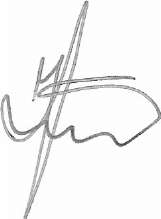                                                                                            Przewodniczący Rady Powiatu                                                                                                          Jan Łukasik Protokołowała:Adriana Pełkowska 12.03.2019 r. 